Butte, Montana 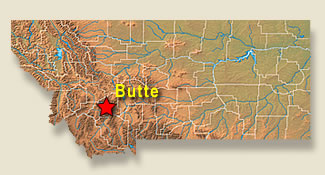 Southwest Montana Community
Health Center
445 Centennial Ave
Butte, MT 59701

Phone: 406-723-4075Primary Preceptor: Serena Brewer, D.O.
Email: sbrewer@swmtchc.org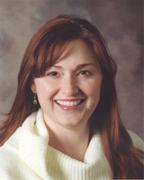 Serena Brewer, D.O., Family Medicine:
Undergrad: Willamette University, Salem OR, majored in Sociology. Went to Kirksville College of Osteopathic Medicine, Kirksville, MO and completed her residency at Santa Rosa Family Medicine Residency. She specializes in women’s and adolescent health. Loves to cook, rebuild old trucks, ski, and fly fish.Family Medicine Physicians:
Shawna Yates, D.O., Wendy Grace, MD
Pediatric Physicians:
Catherine White, M.D.
Internal Medicine Physician:
John Pullman, M.D. Students should contact the coordinators 6 – 8 weeks or more from the start of their rotation for the appropriate forms and information. Clinic Coordinator: Breanna Hall bhall@swmtchc.org Hospital Coordinator: Emily Stenson, Emily.Stenson@sclhs.net HR Coordinator: Michele Shea, mshea@swmtchc.org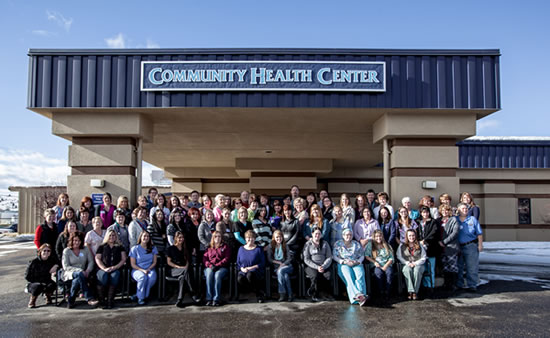 Clinic:
Founded in 1986, the Butte Community Health Center is a Federally Qualified Health Center serving 12,500 patients with annual visits totaling 50,000. Our patient mix is 50% uninsured, 24% Medicaid, 20% Medicare, 6% private insurance. Our catchment area includes the City and County of Butte-Silverbow and surrounding counties of southwest Montana.We believe that every person, regardless of race, age, sex or personal income, has the right to receive quality health care in a supportive atmosphere.Further, we believe that it is essential that everyone have the opportunity to maintain a state of positive health and have the professional help required to maintain their wellness through prevention, education and counseling.Our services include comprehensive medical and dental care, pharmacy, and behavioral health all onsite. Our providers specialize in internal medicine, family practice, pediatrics, women’s health, OB and geriatrics.Currently the clinic has 6 fulltime physicians and 5 midlevel providers including nurse practitioners and PAs. Our physicians cover adult, pediatric and OB admissions at St. James Medical Center, round at all of the nursing homes and assisted living facilities in the community and regularly participate in community education activities such as “Walk-n-Talk with A Doc” and Butte High School Health Education Classes. Family medicine clerkship students get to participate in outpatient procedures including biopsies, suturing, colposcopy, IUD insertion and removal, joint injections and joint aspirations. Additionally, we utilize your clerkship time to teach time management, charting and organizational skills. Clerkship students have their own panel of patients to manage during their time with us. Clerkship students will often work side by side with pharmacy students during patient visits. Our outpatient clinic is busy but we think you will enjoy it as much as we do!Medical:
The Butte Community Health Center is affiliated with St. James Medical Center. St. James offers the people of Southwest Montana specialized services in Cardiology, Oncology, Orthopedics and Women's & Children's services. It is a 100-bed facility staffed by more than 500 employees, all dedicated to the integration of tradition and technology.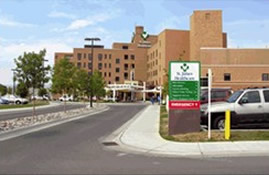 For more than 125 years, St. James Healthcare has played an important role in the history of Butte. Founded in 1881 by the Sisters of Charity of Leavenworth (Kansas), St. James has been known for generations for its mission of compassionate care and service to the poor. For more than 125 years, St. James has provided care for the sick and served the poor. Today, that commitment is accompanied by St. James' reputation as a technological leader in Montana's healthcare industry.Housing & Car: A car is a must for the WRITE rotation in Butte as the student works in multiple offices. Housing is either a furnished apartment in a local assisted living facility or a small cottage located next to the hospital. No pets please.Climate:
Butte, MT climate is mild during summer when temperatures tend to be in the 60s and extremely cold during winter when temperatures tend to be in the 10'.The warmest month of the year is July with an average maximum temperature of 79.80 degrees Fahrenheit, while the coldest month of the year is January with an average minimum temperature of 5.40 degrees Fahrenheit.Temperature variations between night and day tend to be relatively big during summer with a difference that can reach 35 degrees Fahrenheit, and moderate during winter with an average difference of 25 degrees Fahrenheit.The annual average precipitation at Butte is 12.78 Inches. Rainfall in is fairly evenly distributed throughout the year. The wettest month of the year is June with an average rainfall of 2.07 Inches.